Конспект Нод по развитию речи: «Составление рассказа по картине «Лисица с лисятами» в средней группе. Цель: Создание условий для развития у детей связной речи, умений правильно строить предложения.Образовательные задачи: способствовать формированию умения составлять сюжетный рассказ по картине, соблюдая последовательность. Уточнить знания детей о животных. Развивающие задачи: развивать связную речь, обогащать словарный запас. Развивать воображение, внимание. Воспитывающие задачи: воспитывать чувство сострадания, жалости. Воспитывать бережное отношение к животным. Оборудование: Картина «Лиса с лисятами».Ход Нод:Вводная часть.Воспитатель: К нам сегодня пришел гость. Кто это? Что это за животное? Зайчонок хочет у вас узнать, какое сейчас время года? Какие признаки весны можно назвать сегодня? Чем славится весна? А что еще происходит весной? Он принес картину. Посмотрите внимательно на нее.      2. Основная часть.Воспитатель: Как можно назвать картину? (Лисица с лисятами, Лисья семья)- Посмотрите на лису и скажите, какая она? Какой хвост? Уши? Какого цвета мех? ( Рыжая, пушистая, хитрая, ловкая. Длинный хвост, зоркие глаза, чуткие уши, лапки короткие, в черных сапожках)- У лисы красивый длинный хвост. Как можно назвать одним словом «длинный хвост»? Какая лиса? (Длиннохвостая)- Какие сказки вы знаете про лису? Как в сказках называют ее? (Лиса – лисичка – лисонька. Кумушка, хищница, плутовка).- Не многих животных называют по имени – отчеству. В какой сказке Лису называют по отчеству?- Верно, Лиса Патрикеевна.Оказывается, давным - давно жил князь по имени Патрикей Наримунтович, прославившийся своей хитростью и изворотливостью. С тех пор имя Патрикей стало равнозначно слову "хитрец”. Так как лиса считалась очень хитрой, то она и получила это прозвище – Патрикеевна.- А чем интересно питается лиса? (в основном мышами). Когда лиса ловит мышей, кажется, что она танцует. Встает на задние лапы и ходит мелкими шажками. - А это кто выглядывает из норы? (Лисёнок) Сколько их? (Четыре лисёнка)- Как можно ласково назвать лисёнка, лисят? (Лисёночек, лисятки)- Что делает лиса? ( Лежит, отдыхает, наблюдает за своими детьми)- Чем занимаются Лисята? ( Играют, борются, охотятся за мышкой)- Какие лисята? Похожи ли они на маму? А как вы думаете, какое время года изображено на картине? Воспитатель: Молодцы! Давайте немного отдохнем. ФизминуткаВолки вышли из-за елки. На охоту вышли волки.Волк, волчица и волчонок - Папа, мама и ребенок. (Дети идут по кругу, выполняя широкие шаги) Три колючих колобка притаились у пенькаЕж, ежиха и ежонок – Папа, мама и ребенок. Присели, округлили спинки. (Передвигаются по кругу «гуськом») На прогулку дружно вышли три зверька в шубейках рыжихЛис, лисица и лисенок – Папа, мама и ребенок. (Идут по кругу крадучись)Воспитатель: А теперь давайте, попробуем составить рассказ о лисьей семье. В своем рассказе не забудьте сказать про время года, описать лису и лисят, чем они занимаются. Все слова, которые мы сейчас вспомнили и которыми вы описывали лису и лисят вы можете использовать в своем рассказе. (В кругу с передачей палочки каждый по одному предложению).Воспитатель:  Хотите послушать мой рассказ: «Однажды в жаркий летний день вышла из норы лиса. Прислушалась, принюхалась - никого. Тишина. Позвала она лисяток порезвиться, погреться на солнышке. А сама рядом улеглась. Лиса не очень крупный зверь. У нее красивый рыжий мех, пушистый хвост, длинная мордочка, острые ушки. Лисята похожи на лису, но они еще маленькие. Мех у них не такой красивый, а хвостики не такие пушистые. Два лисенка играют, будто борются друг с другом. А вот эти два увидели лесную мышь и охотятся за ней, как взрослые. А пятый лисенок только вылез из норки и не знает, что ему делать. Мама лиса лежит в стороне и зорко наблюдает за детенышами. В случае опасности обязательно их защитит».Заключительная часть.Воспитатель: Что мы сегодня делали? Какое время года сейчас? Зайчонок очень рад, что узнал про весну и говорит спасибо.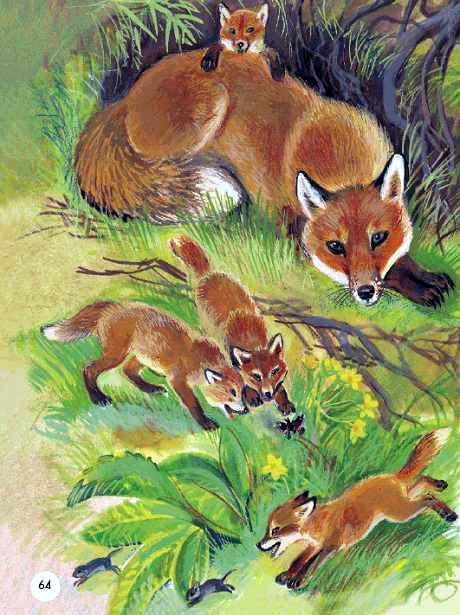 